Quick Scan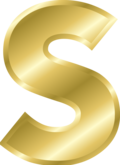 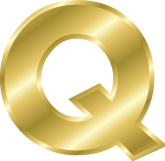    10 Minute FREE voucherPrevention is better than cureDid you know weakness and stiffness are the major pre-cursors to pain and injury?Early intervention and assessment of these can prevent unnecessary suffering, injury, time offwork/sport and pain.Early detection and treatment means less money spent on health care.Your FREE voucher includes:Manual testing of 17 major muscles in the hips, shoulders and neckFlexibility tests of hips, shoulders and neckKinesiology test for circulation control disordersDon’t wait till pain stops you doing what you want to do! Get your Quick Scan now andsave $$$$$Book now on 5596 4711 and mention this voucherNo obligation for future care. Only one voucher per person per 6 months. If any dysfunction is found and you wish to have this treated, you can upgrade the voucher to a standard treatment cost of $75. No other discounts will be applicable with this offer. All health funds accepted. Note: Health fund rebate may be claimed for this consultation so bring your health fund card.